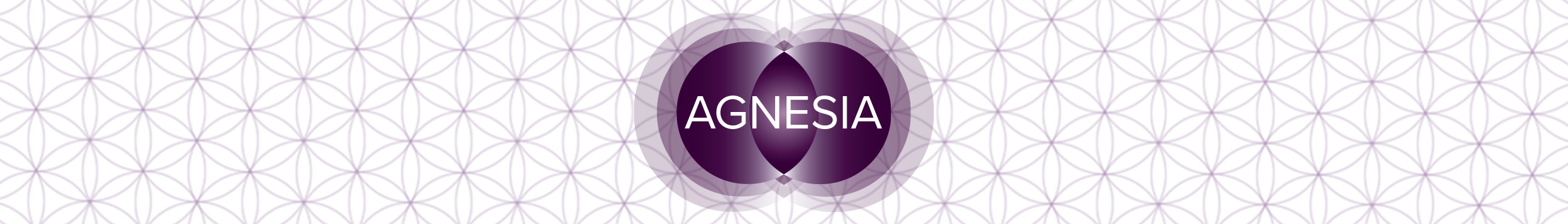 Týden 11. - 17. ledna 2021VII - VůzČtyřka pohárůOsmička pohárůV tomto týdnu bude zkoušena hlavně naše sebedůvěra a jistota - překonávejme překážky, nevažme se na nikoho a nic … Věřme v lepší zítřky…Ukažme, co v nás je…Neohlížejme se… Ale dejme si pozor, abychom nepropadli pouze pasivnímu snění…Hledejme to, co nás těší a naplňuje… Ať se nám to tento rok může všechno zhmotnit…Každá těžká doba pomine...Držíme Vám (i nám) palce 💗Dýchejte - denně se aspoň dvakrát na pár minut zastavte, zhluboka se nadechujte, klidně vydechujte a představujte si klid a mír všude kolem sebe...A nezapomeňte na dostatek tekutin :-)Krásný a spokojený týden přejíIrena, Lenka, Nikolaza tým Agnesia 